Агрессия.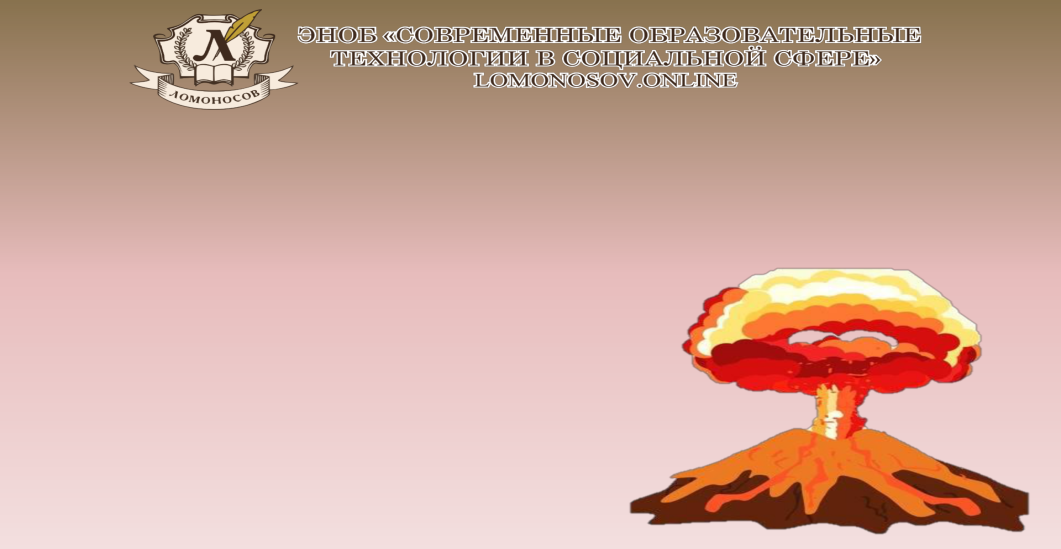 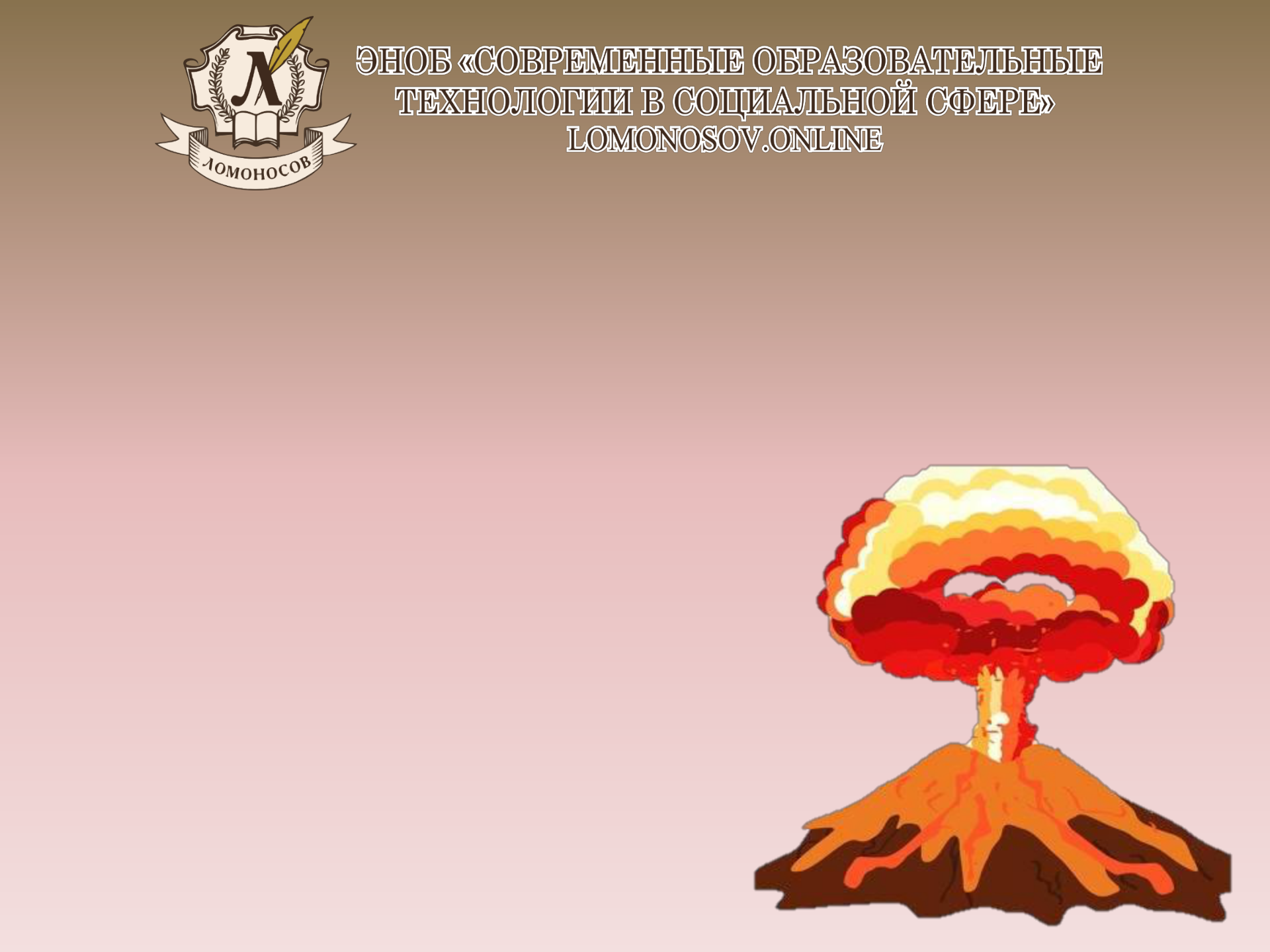            Виды и причины                        агрессивного поведения   Виды агрессииАгрессия (от латинского слова «agressio» - нападение, приступ) – это мотивированное, деструктивное поведение, противоречащее нормам и правилам существования людей в обществе, наносящее физический вред объектам нападения и моральный ущерб.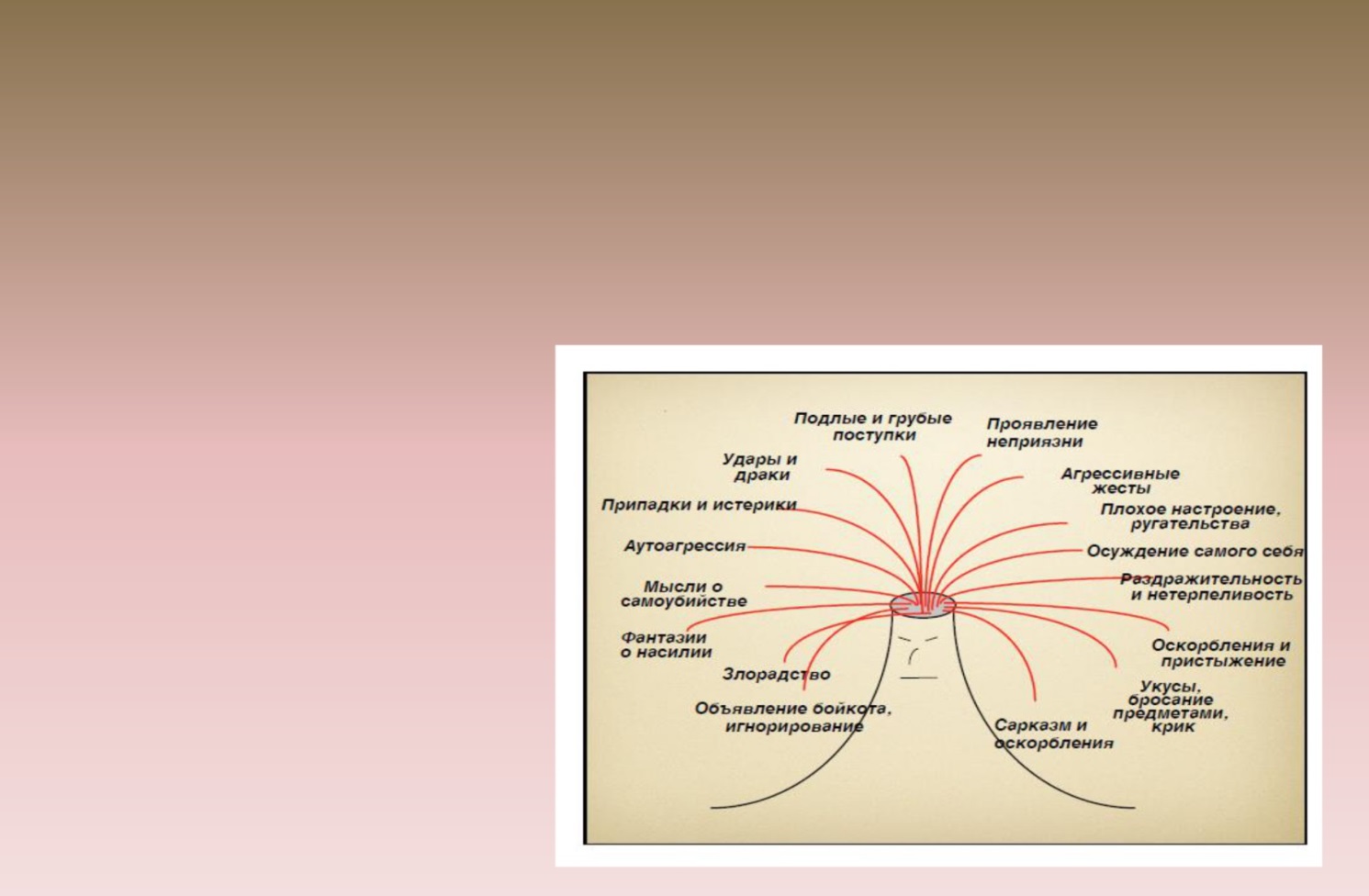 Агрессия физическая: а) прямая агрессия; б) косвенная агрессия.Агрессия   вербальная.Негативизм:а) активный негативизм; б) пассивный негативизм.Аутоагрессия;Произвольная;Непроизвольная;Инструментальная;Эмоциональная.Инструментальная агрессия -  агрессивное поведение, имеющее другую цель помимо причинения ущерба.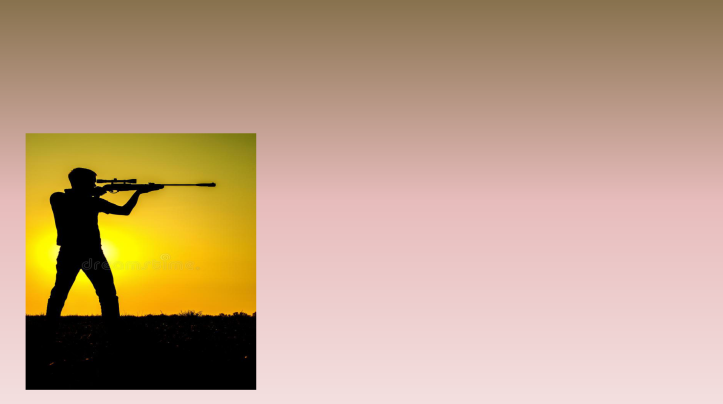 Цели инструментальной агрессии:- сохранить свою власть;- продемонстрировать доминирование или социальный статус;- заработать деньги или авторитет;- защитить себя Эмоциональная агрессияЭмоциональная агрессия вызывается эмоциональным возбуждением, негативными эмоциями и агрессор стремится причинить ущерб другому лицу. Нападая на другого человек не думает о достижении каких-либо преимуществ или получении каких-то выгод. Желание причинить ущерб жертве может совершаться без предварительного обдумывания и планирования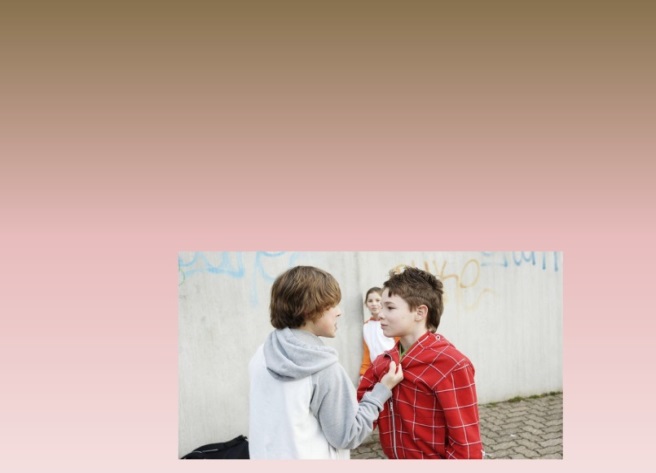 Гнев и агрессияАгрессия – это действие, направленное на достижение определенной цели: причинить ущерб другому лицу.Гнев - это эмоция, он не обязательно имеет какую-то конкретную цель.Гнев сам по себе не направлен на достижение цели и не служит реализацией конкретного намерения. Гнев как эмоциональное состояние не «запускает» прямо агрессию. Гнев сопутствует агрессивным побуждениям, сопровождает, но не порождает эмоциональную агрессию. Агрессия «запускается» внутренней стимуляцией, которая отличается; от эмоционального переживания.ПРИЧИНЫ АГРЕССИВНОСТИ      Склонность к агрессивному поведению может быть результатом многих причин:1.Семейные факторы:а) недостаток любви и нежных чувств со стороны матери и отца;б) воспитание в семье.Наследственность.3.Уровень стрессовых состояний и то, в какой степени человеку удается или не удается реализовать свои личные стремления.4.Установки и ценности общества, модели поведения.5.Вознаграждение агрессивного поведения.РОЛЬ ВОЗНАГРАЖДЕНИЯВознаграждения могут влиять на поведение двумя способами: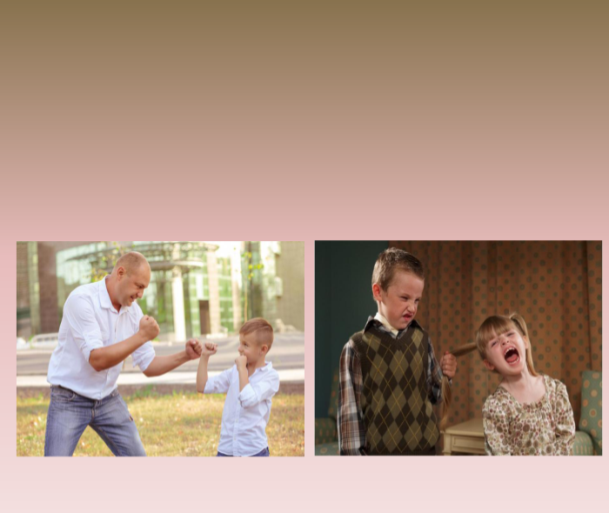 - выполнять роль мотива, побуждающего к действию;- выступать в качестве закрепляющего фактора, служащего поддержанию определенного типа поведения.СЕМЕЙНЫЕ ФАКТОРЫРодительская холодность и безразличие в сочетании с отсутствием четких границ, грубые и суровые наказания приводят к формированию агрессивных и антисоциальных черт у подростков.Родители антисоциальных подростков плохо справляютсявыполнением четырех важных функций:- недостаточно контролируют активность детей;- не умеют адекватно дисциплинировать их антисоциальное поведение;3) не вознаграждают в должной мере просоциальное поведение детей;4) недостаточно успешны в решении проблем.НАСИЛИЕ ПОРОЖДАЕТ НАСИЛИЕПричины агрессивного поведения в семье:индифферентность к агрессивному поведению;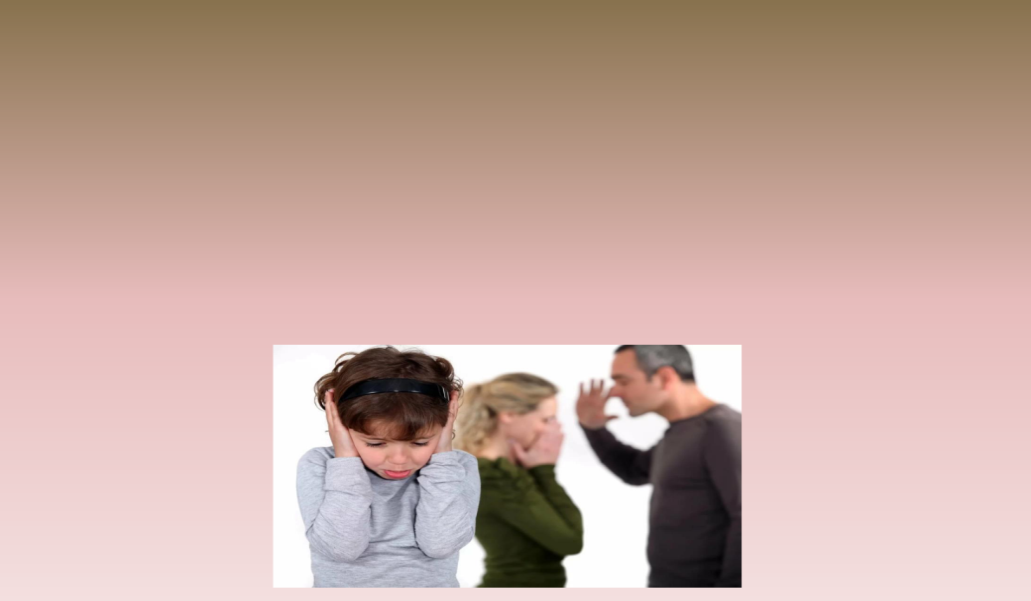 эмоциональная реакция на ситуацию.Готовность к нападению  легко выливается в открытое насилие, если:человек имеют сравнительно высокую предрасположенность к агрессии, обусловленную опытом, приобретенным в детстве;находятся в данный момент под воздействием выпитого спиртного;способность к самоконтролю ослаблена уверенностью в том, что муж имеет право бить свою жену, а родители имеют право бить детей.СВЯЗЬ СТИЛЯ ВОСПИТАНИЯ С ПОВЕДЕНИЕМОТВЕРЖЕНИЕ СВЕРСТНИКАМИ И НЕУСПЕШНОСТЬ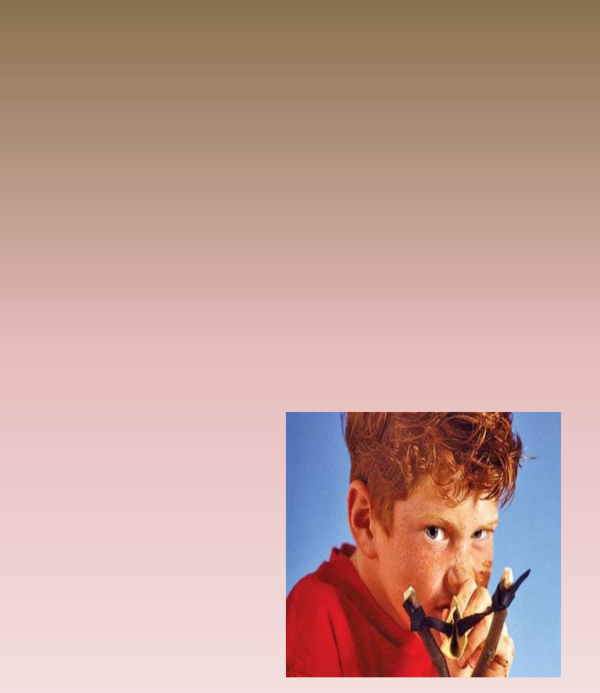 У агрессивного ребенка могут быть проблемы не только в том, что он готов угрожать и атаковать других, но и отсутствие адекватных социальных навыков. Агрессивный ребенок неправильно интерпретирует действия сверстников, видит угрозы и вызовы там, где их нет, и ошибочно приписывать другим злостные намерения. Как результат антисоциальный ребенок будет отвергаться сверстниками.МОДЕЛИ ПОВЕДЕНИЯВ	качестве моделей могут быть как сверстники так и взрослые. Сверстники, показывают какую одежду носить, какую музыку слушать, как говорить, как действовать как решать конфликты.Для копирования моделей поведения родителей необходимо:- предрасположенность к аналогичному поведению;- привязанность, власть и зависимое поведение.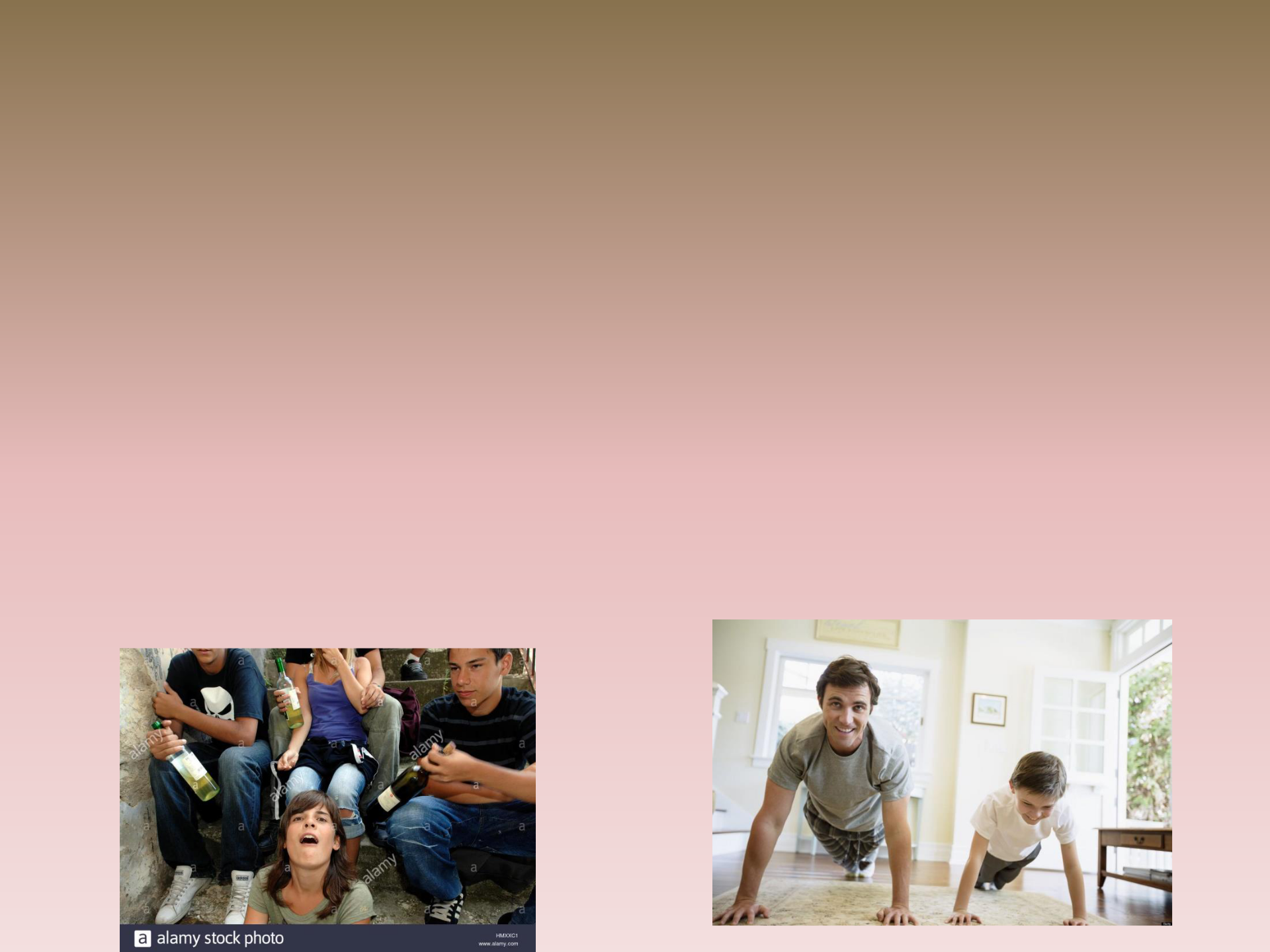 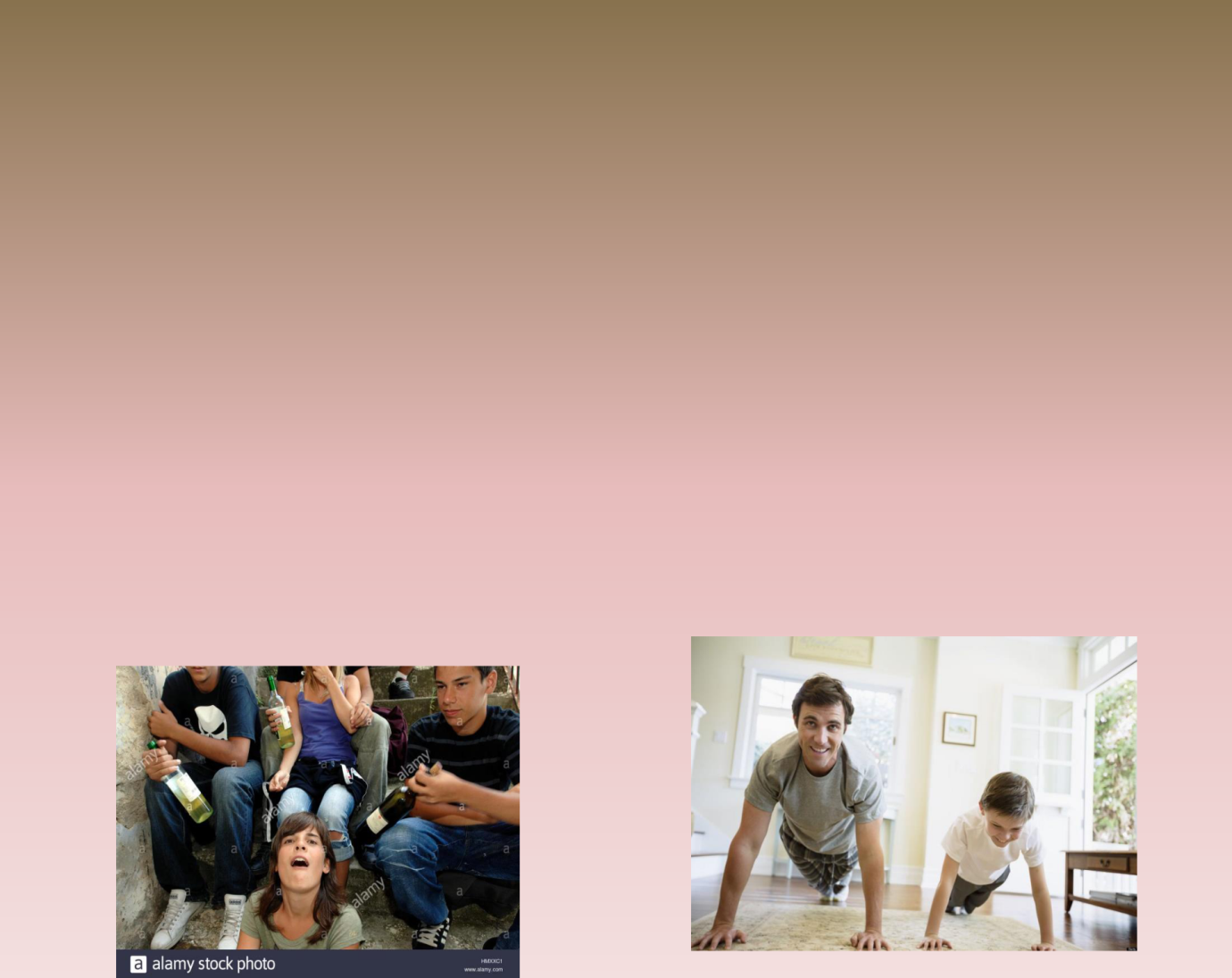 ТЕЛЕВИДЕНИЕ КАК МОДЕЛЬ АГРЕССИВНОГО ПОВЕДЕНИЯОсобенности агрессивных детей :в целом проводят больше времени у телевизора;склонны предпочитать программы со сценами насилия;отождествляют себя с телегероями;воспринимают насилие на экране,  как правду.Предпосылки для копирования агрессивных идей из телепрограмм:1.Зрители должны обратить внимание на происходящее на экране.2.Зрители должны интерпретировать увиденное как «правильное» и «выигрышное» поведение.3.Зрители идентифицируют себя с агрессорами.4.Зрители фокусируют внимание на агрессии, а не на других аспектах происходящих событий.5. Зрители психологически не дистанцируются от увиденного.             Если с ребенком обсуждать социальные последствия драк и убийств, увиденных на экране, то риск повторения агрессивных действий снижается.           АГРЕССИЯ И СТРАДАНИЕ     Существуют две точки зрения на эффект, который производит страдание. Согласно первой, берущей свое начало в Древней Греции, страдание может быть для человека благотворно. Трудности, которые мы испытываем, горести и неприятности, которые мы переживаем, определенным образом обогащают нас и даже могут сделать лучше, чем мы были прежде.Сторонники другой точки зрения утверждают, что страдание порождает враждебность.ЭФФЕКТ ОРУЖИЯИногда на агрессивность влияют не только внутренние побуждения, но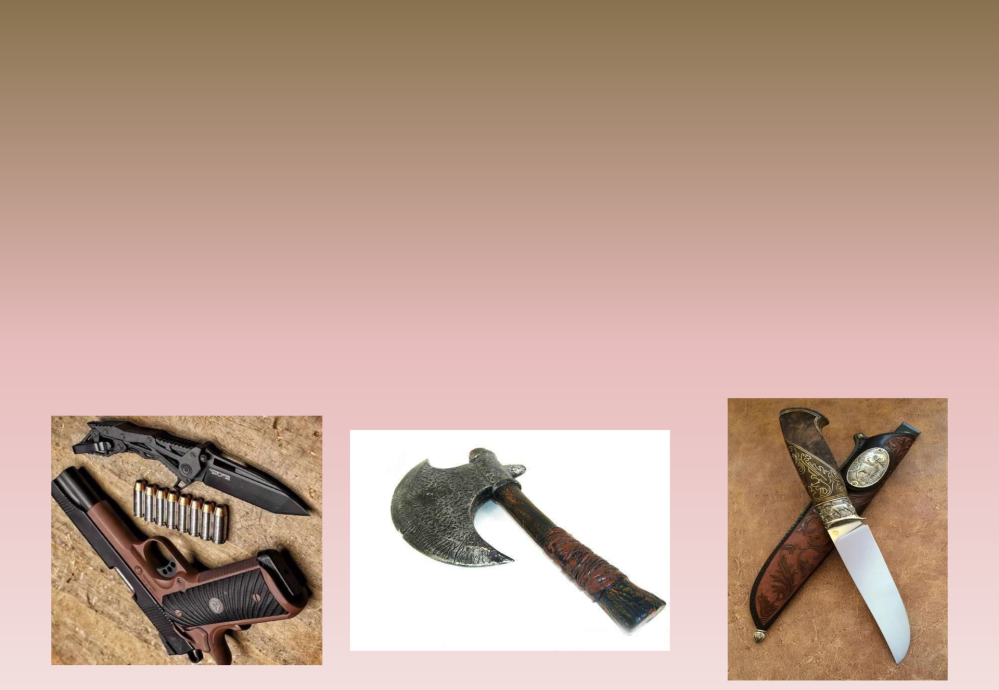 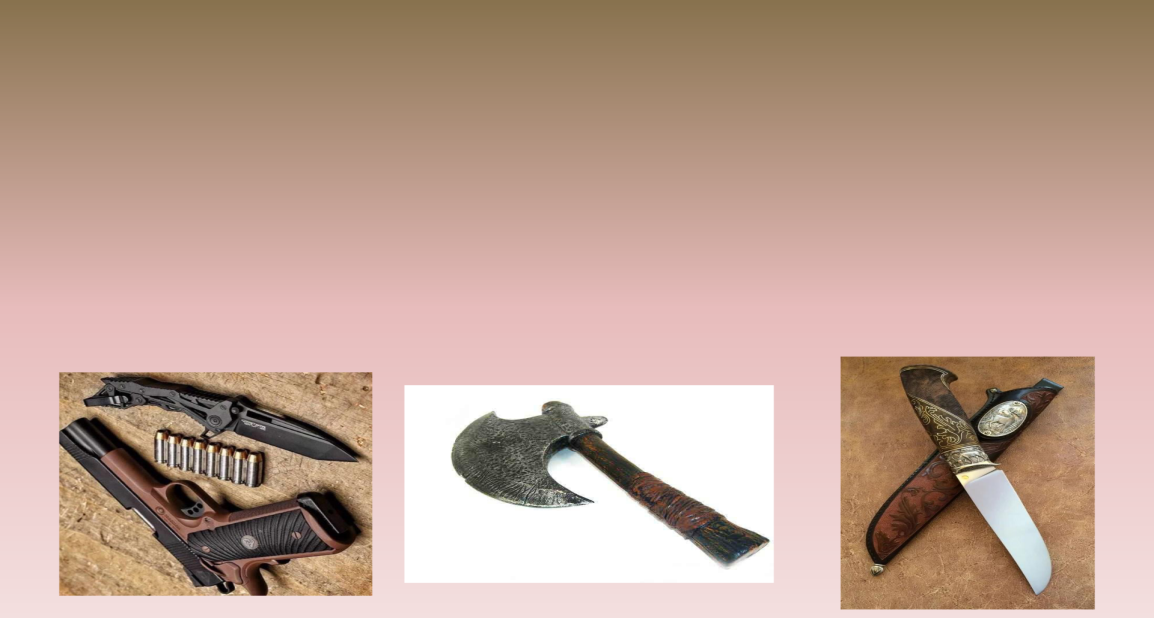 внешние стимулы окружающей ситуации. Эти стимулы имеют агрессивное значение и/или ассоциированы с болью и страданием. Эффект оружия является таким внешним стимулом. Люди могут проявлять повышенную агрессию, когда они видят оружие независимо от того рассержены они в данный момент или нет.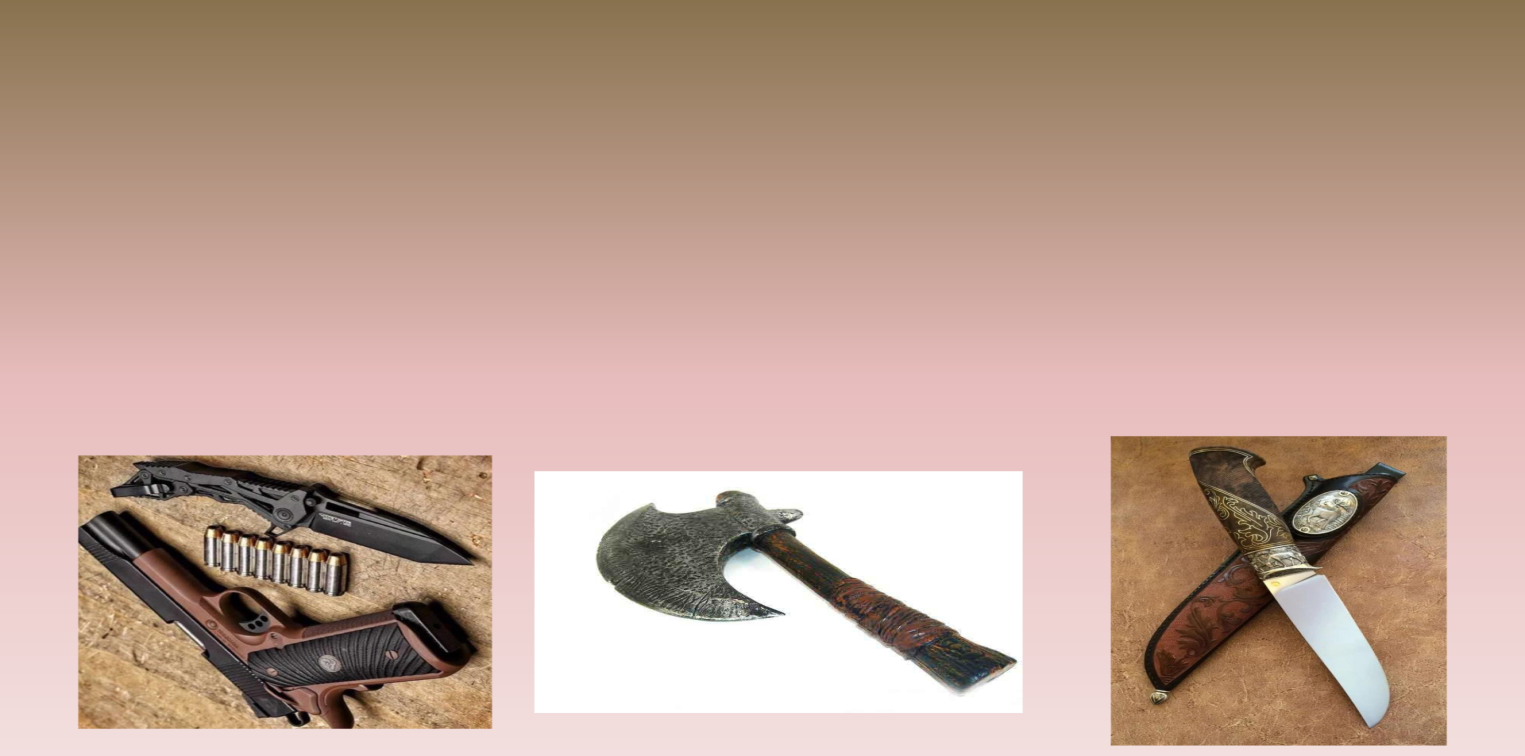 Игрушечные ружья могут стимулировать у детей повышенную агрессию. Но взрослые могут ослабить агрессивные реакции детей, дав соответствующую оценку агрессивным действиям.ЛИТЕРАТУРАД. Гоулмен Эмоциональный интеллект.Изард К.Эмоции человека М.:Директ-Медиа. 3.Кедрова Н. Азбука эмоций.Лоренц К. Для чего нужна агрессия?5.Писарик Ольга. Привязанность — жизненно-важная связь.Фредерик Перлз. Эго, голод и агрессия.7.Гордон Ньюфелд, Габор Матэ Не упускайте своих детейРодительский стиль воспитанияПоведение ребенкаАвторитарный стильКонфликтующе-раздражительноеЖесткое навязывание правил.Не даются ясные объяснения правил.Используются жесткие, силовые методы дисциплинирования.Недостаток теплоты и заботы о ребенке.Проявление гнева и неудовольствия.Ребенок боязливый, тревожный.Легко раздражается.Чередование агрессивного и избегающего поведения.Чрезмерная неустойчивость настроения, депрессивность.Авторитативный стильЭнергичное, дружелюбноеЯсное определение правил и сообщение их ребенку.Родители не поддаются попыткам ребенка принудить их к отклонению от правил.Выражение неудовольствия и раздражения в ответ нанеправильное (плохое) поведение ребенка.Демонстрация удовольствия и поддержки конструктивного поведения ребенка.Ребенок уверен в себе.Высокий уровень энергии.Самоконтроль.Ребенок веселый, дружелюбный со сверстниками.Кооперативность со взрослыми.Хорошо справляется со стрессами.Пермиссивно-попустительствующий стильИмпульсивно-агрессивноеОтсутствие ясного выполнения правил.Родители поддаются принуждению или идут на уступки, когда ребенок, плачем добивается своего.Непоследовательность в применении дисциплинирующих воздействий.Умеренно теплое отношение.Поощряется свободное выражение импульсов.Ребенок упрямый, несговорчивый.Низкий уровень уверенности в себе.Ребенок агрессивен.Импульсивность.Отсутствие целей.Негативизм.